Spiel und Sportclub Schwerfen 1924 e.V.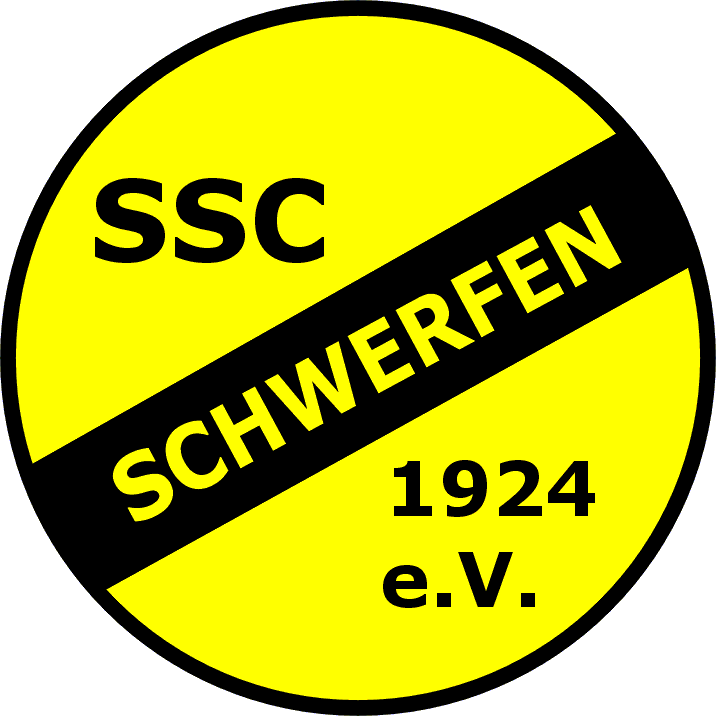 Hiermit erkläre ich den Eintritt in den SSC Schwerfen 1924 e.V.Eintrittsdatum	         01.01.   /        01.07.	 AbteilungName	 VornameStraße / Nr.	PostleitzahlWohnort	  GeburtsdatumE-Mail	  Telefon	Ort, Datum	Unterschrift (bei Minderjährigen des ges. Vertreters)Halb- oder jährliche Beitragszahlung erfolgt zu Gunsten des SSC Schwerfen 1924 e.V. auf das Konto IBAN DE68382600821300411017, BIC GENODED1EVB bei der Volksbank Euskirchen.Einzugsermächtigung“Hiermit ermächtige ich den Verein, den zu entrichtenden Beitrag halbjährlich zu Lasten meines Kontos Kontoinhaber:IBAN:BIC:genaue Bezeichnung des kontoführenden Kreditinstitus:bis auf Widerruf einzuziehen.”Ort, Datum	UnterschriftEinwilligungserklärung für die Veröffentlichung von Mitgliederdaten im Internet Der Vereinsvorstand weist hiermit darauf hin, dass ausreichende technische Maßnahmen zur Gewährleistung des Datenschutzes getroffen wurden. Dennoch kann bei einer Veröffentlichung von personenbezogenen Mitgliederdaten im Internet ein umfassender Datenschutz nicht garantiert werden. Daher nimmt das Vereinsmitglied die Risiken für eine eventuelle Persönlichkeitsrechtsverletzung zur Kenntnis und ist sich bewusst, dass: • die personenbezogenen Daten auch in Staaten abrufbar sind, die keine der Bundesrepublik Deutschland vergleichbaren Datenschutzbestimmungen kennen, • die Vertraulichkeit, die Integrität (Unverletzlichkeit), die Authentizität (Echtheit) und die Verfügbarkeit der personenbezogenen Daten nicht garantiert ist. Das Vereinsmitglied trifft die Entscheidung zur Veröffentlichung seiner Daten im Internet freiwillig und kann seine Einwilligung gegenüber dem Vereinsvorstand jederzeit widerrufen. Erklärung „Ich bestätige das Vorstehende zur Kenntnis genommen zu haben und willige ein, dass der Verein SSC Schwerfen 1924 e.V. ....................................................................................................................................... (Name des Vereins) folgende Daten zu meiner Person: Allgemeine Daten 					Spezielle Daten von Funktionsträgern wie angegeben auf folgender Internetseite des Vereins http://www.sscschwerfen.de/................................................................................................................................ (Online-Dienst / Internet ; Zugangsadresse) veröffentlichen darf.“ Ort und Datum: 					Unterschrift: ........................................................................... 	............................................... (Bei Minderjährigen Unterschrift eines Erziehungsberechtigten) Mitglieder bis zum 14. Lebensjahrhalbjährlicher Beitrag9,50 €jährlicher Beitrag19,00 €Jugendliche Mitglieder vom 14. bis zum 18. Lebensjahr12,50 €25,00 €Mitglieder vom 18. Lebensjahr19,00 €38,00 €Vorname Anschrift Zuname Telefonnummer Fotografien Faxnummer Sonstige Daten (z.B.: Leistungsergebnisse, Lizenzen, Mannschaftsgruppe u.ä.) E-Mail-Adresse AufgabeAufgabeErledigt Name / DatumGeschäftsführerÜbernahme in die MitgliederlisteProtokoll-Nr.KassiererÜbernahme in die Abrechnungsliste und Original abheftenÜbernahme in die Abrechnungsliste und Original abheften